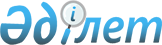 О внесении изменений в решение акима Костанайского района от 12 марта 2014 года № 1 "Об образовании избирательных участков в Костанайском районе"
					
			Утративший силу
			
			
		
					Решение акима Костанайского района Костанайской области от 6 декабря 2017 года № 3. Зарегистрировано Департаментом юстиции Костанайской области 20 декабря 2017 года № 7402. Утратило силу решением акима Костанайского района Костанайской области от 13 марта 2020 года № 1
      Сноска. Утратило силу решением акима Костанайского района Костанайской области от 13.03.2020 № 1 (вводится в действие по истечении десяти календарных дней после дня его первого официального опубликования).
      В соответствии со статьей 23 Закона Республики Казахстан от 28 сентября 1995 года "О выборах в Республике Казахстан" РЕШИЛ:
      1. Внести в решение акима Костанайского района от 12 марта 2014 года № 1 "Об образовании избирательных участков в Костанайском районе" (зарегистрировано в Реестре государственной регистрации нормативных правовых актов за № 4525, опубликовано 28 марта 2014 года в газете "Арна") следующие изменения:
      в приложении к указанному решению избирательные участки № 538, 586 изложить в новой редакции:
      "Избирательный участок № 538
      В границах: села Ждановка.";
      "Избирательный участок № 586
      В границах: села Половниковка.".
      2. Контроль за исполнением настоящего решения возложить на руководителя аппарат акима Костанайского района.
      3. Настоящее решение вводится в действие по истечении десяти календарных дней после дня его первого официального опубликования.
      "СОГЛАСОВАНО"
      Председатель Костанайской
      районной избирательной комиссии
      ______________ Л. Сапожникова
      06 декабря 2017 года
					© 2012. РГП на ПХВ «Институт законодательства и правовой информации Республики Казахстан» Министерства юстиции Республики Казахстан
				
      Аким района

К. Ахметов
